Közép-Európa egyik vezető pénzügyi szolgáltatója megbízásából új szolgáltató központ létesítésének lehetőségét vizsgáljuk Miskolcon.A tervezett szolgáltató központunkba, 2012. első negyedévi kezdéssel, több száz fős csapatunk kialakításához munkatársakat keresünk az alábbi pozíciók betöltésére:Telefonos ügyfélszolgálati munkatársFeladatok:							Elvárásaink új munkatársainkkal szemben:	- Az ügyfelek telefonon történő kiszolgálása:		- Jó kommunikációs készség, ügyfélközpontúság, Tájékoztatás nyújtása, panaszkezelés				  határozottság, rugalmasság		Megbízások, tranzakciók befogadása, rögzítése			- Legalább középfokú végzettség- Felhasználói szintű számítógépes ismeretek- Angol nyelvtudás előnyt jelentBack-office / adminisztrációs munkatársFeladatok:							Elvárásaink  új munkatársainkkal szemben:- Pénzügyi háttér-adminisztrációs tevékenységek elvégzése:		- Nagyfokú precizitás, önálló munkavégzésAdatok bevitele, egyeztetése, ellenőrzése			- Legalább középfokú végzettségUtalások, könyvelések lebonyolítása				- Felhasználói szintű számítógépes ismeretekInformatikai rendszerüzemeltető munkatársFeladatok:							Elvárásaink új munkatársainkkal szemben:- Pénzügyi informatikai rendszerek üzemeltetése, 			- Középfokú vagy felsőfokú informatikai végzettség  folyamatos működésének biztosítása 				- Számítástechnikai alkalmazások széleskörű ismerete- Műszaki támogatás és hibaelhárítás				- Angol nyelvtudás								- Vállalati környezetben szerzett tapasztalat előnyt jelentAmit kínálunk:- Kiemelkedő bér és juttatási rendszer- Megbízható nemzetközi nagyvállalati háttér- Kulturált munkakörnyezet- Széleskörű szakmai ismereteket magában foglaló részletes oktatási program- Lehetőség kiemelkedő szakmai tapasztalat megszerzésére- Karrierlehetőség- Pályakezdők, valamint megváltozott munkaképességűek jelentkezését is várjukCsatlakozzon Ön is csapatunkhoz!Jelentkezését az alábbi linken keresztül regisztrálva adhatja le:www.miskolc.medea.eu									Medea Services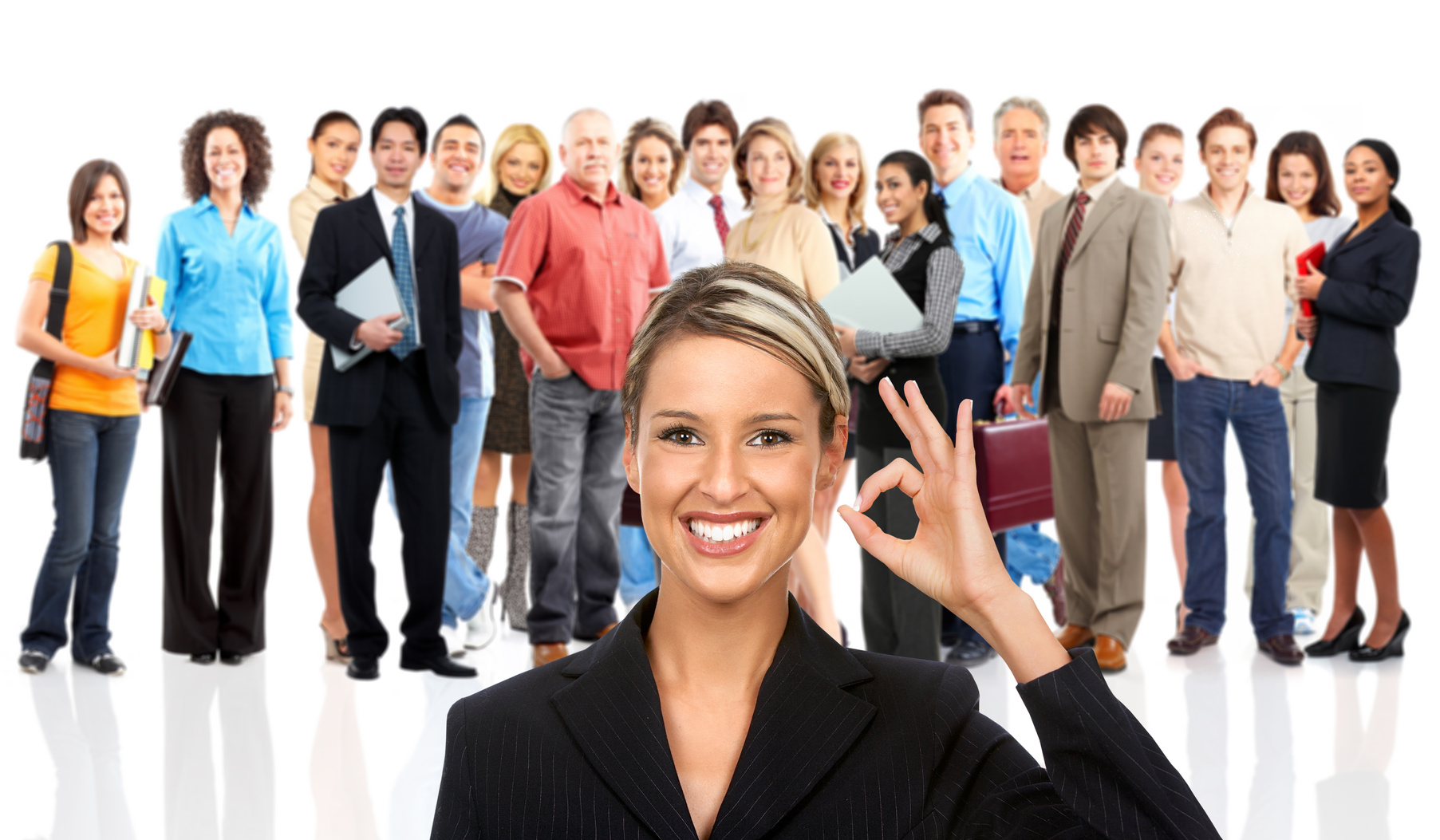 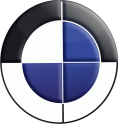 